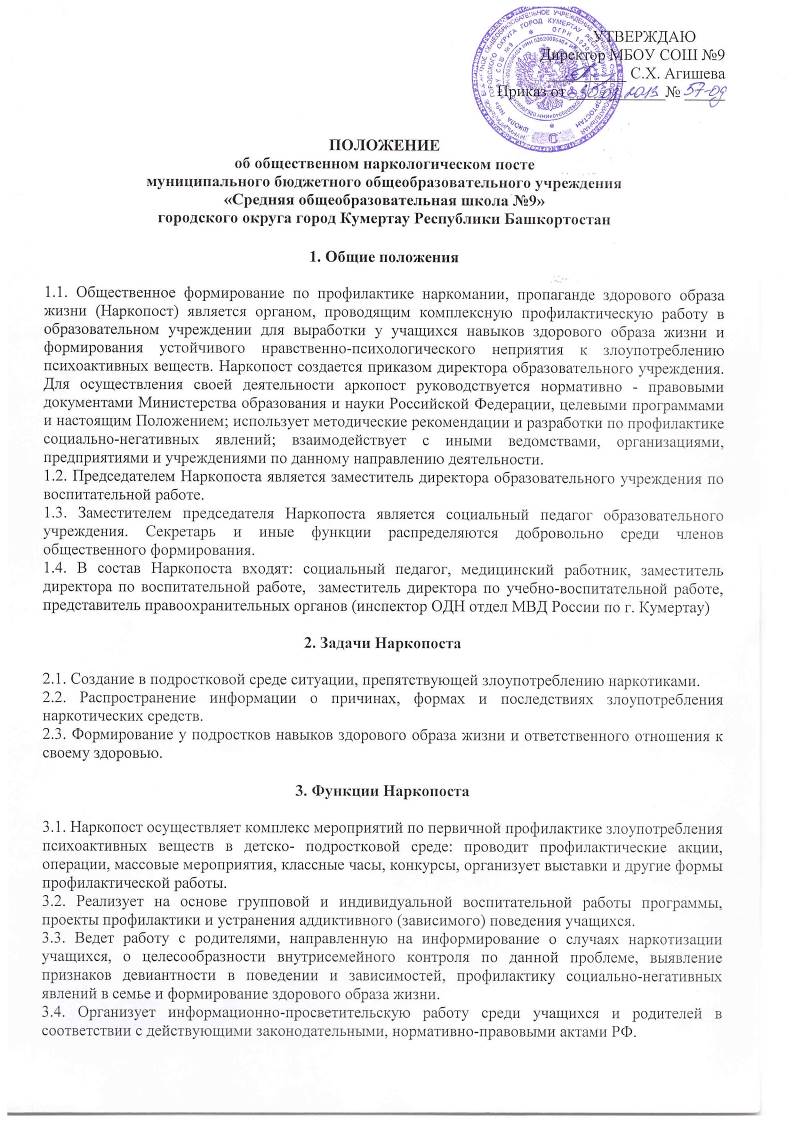 3.5. Обеспечивает проведение массовых мероприятий с участием учащихся, родителей, общественности. В качестве результативности данной работы считается показатель охвата школьников профилактическими мероприятиями и выпуск материалов, отражающих содержание и результаты работы.3.6. Оформляет в школе уголок по антинаркотической тематике с указанием телефонов доверия.3.7. Медицинский работник осуществляет первичное выявление лиц «группы риска», имеющих признаки различных отклонений в поведении и склонных к злоупотреблению психоактивных веществ, направляет рекомендации родителям для получения консультации врача-нарколога и принятие педагогических или иных правовых мер.4. Права и обязанности Наркопоста4.1. Заместитель директора по воспитательной работе, социальный педагог, классный руководитель проводит индивидуальную воспитательную работу с учащимися, их родителями и классным руководителем.4.2. Председатель Наркопоста, в случае его отсутствия заместитель один раз в полугодие проводит заседания Наркопоста, заслушивает информацию классных руководителей об опыте работы с подростками «группы риска», об эффективности мероприятий по формированию здорового образа жизни среди учащихся, о работе с родителями.4.3. По результатам анализа проведенной работы обращается с конкретными замечаниями и предложениями к администрации школы, направленными на улучшение профилактической работы.4.4. По согласованию с администрацией школы на базе школьной библиотеки формирует подборку методической и популярной литературы для всех участников образовательного процесса по профилактике социально - негативных явлений среди учащихся.4.5. Заместитель председателя Наркопоста создает базу данных добровольцев (волонтеров) среди учащихся и педагогов, желающих участвовать в мероприятиях по профилактике социально – негативных явлений в обществе.4.6. Классный руководитель проводит мероприятия для учащихся, родителей, педагогов по первичной профилактике злоупотребления психоактивных веществ согласно плану работы Наркопоста.4.7. Заместитель директора по воспитательной работе по заявкам классных руководителей привлекает к санитарно-просветительской работе специалистов здравоохранения, правоохранительных органов, юстиции и других заинтересованных сторон.4.8. Заместитель директора по воспитательной работе, социальный педагог обращается по принятию мер с проблемными семьями в соответствующие организации, предприятия, учреждения в целях охраны прав и здоровья детей.4.9. Секретарь ведет протоколы, ведет учет входящей и исходящей документации. Члены Наркопоста обязаны соблюдать конфиденциальность сведений, которые составляют служебную, а также иную тайну, определенную действующим законодательством.5. Формы отчетности и учета деятельности Наркопоста5.1. Наркопост подотчетен администрации школы, Попечительскому Совету школы.5.2. Наркопост по итогам работы текущий год представляет отчет в муниципальный орган управления образованием.5.3. Наркопост имеет план работы на учебный год, отчет о работе формирования.5.4. Наркопост отражает свою работу через школьный сайт, публичный отчет.СОГЛАСОВАНОПредседатель первичнойпрофсоюзной организацииМБОУ СОШ №9________ И.А. Винокурова_______________________